Publicado en País Vasco el 10/05/2024 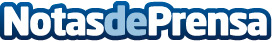 Fibromialgia y Síndrome de Fatiga Crónica, enfermedades reales e incomprendidas Con motivo del Día Mundial de la Fibromialgia y Fatiga Crónica, que se celebra el 12 de mayo, los profesionales de la Unidad del Dolor de los hospitales Quirónsalud Bizkaia y Vitoria, los doctores Fernando Torre Mollinedo y Rubén Álvarez dan las claves sobre estas patologíasDatos de contacto:Andrea MercadoHospital Quirónsalud Bizkaia y Hospital Quirónsalud Vitoria639434655Nota de prensa publicada en: https://www.notasdeprensa.es/fibromialgia-y-sindrome-de-fatiga-cronica Categorias: Internacional Nacional Medicina País Vasco Servicios médicos http://www.notasdeprensa.es